Berufsfachschule BaselSearch results for "Deutsche Belletristik"Author / TitlePlace, Editor, YearMedientypCall number / Availability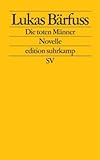 Bärfuss, Lukas 1971-Die toten Männer : NovelleFrankfurt am Main : Suhrkamp, 2002BelletristikBÄRFavailable